Annexe II b de l’instruction n° 2022-I-11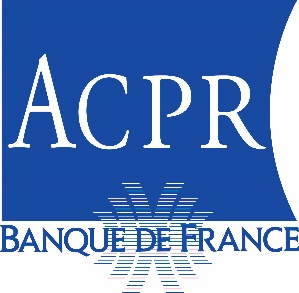 Questionnaire sur les pratiques commerciales et la protection de la clientèleFormulaire « Banque au quotidien »I - DONNÉES D’IDENTIFICATIONII - DONNÉES D’ACTIVITÉIII - DISPOSITIF DE COMMERCIALISATIONIV - PUBLICITÉV - NOUVEAUX PRODUITS ET MODIFICATIONS SIGNIFICATIVESVI - DYSFONCTIONNEMENTS IDENTIFIÉSII.2 Dispositifs spécifiquesIV.1 Budget publicitaire total (Keuros) IV.2 Budget publicitaire non institutionnel V.1 Nouveaux produits / modifications significatives de produits VI.1 Nombre de dysfonctionnements identifiés au cours de l’année sous revue via les réclamations VI.2 Détail des principaux dysfonctionnements identifiés au cours de l’année sous revue via les réclamations  VI.3 Nombre de dysfonctionnements identifiés au cours de l’année sous revue via les audits VI.4 Détail des principaux dysfonctionnements identifiés au cours de l’année sous revue via les audits I - DONNÉES D’IDENTIFICATIONI - DONNÉES D’IDENTIFICATIONI - DONNÉES D’IDENTIFICATIONI.1 IdentificationI.1 IdentificationI.1 IdentificationAnnée PrérempliLEI PrérempliCIBDénomination sociale de l’établissementDate de validation du questionnaire par un dirigeant effectif ou la personne qu’il a habilitée à cet effet Nom du dirigeant effectif ayant validé le questionnaire ou nom et fonction de la personne qu’il a habilitée à cet effetII - DONNÉES D’ACTIVITÉII - DONNÉES D’ACTIVITÉII - DONNÉES D’ACTIVITÉII - DONNÉES D’ACTIVITÉII - DONNÉES D’ACTIVITÉII - DONNÉES D’ACTIVITÉII - DONNÉES D’ACTIVITÉII - DONNÉES D’ACTIVITÉII - DONNÉES D’ACTIVITÉII - DONNÉES D’ACTIVITÉII.1 Données généralesII.1 Données généralesII.1 Données généralesStock au 31/12 de l’année sous revueStock au 31/12 de l’année sous revueStock au 31/12 de l’année sous revueStock au 31/12 de l’année sous revueStock au 31/12 de l’année sous revueProduction de l’année sous revue (en nombre de contrats)Production de l’année sous revue (en nombre de contrats)CommentairesCommentairesEn nombre de contratsEn nombre de contratsEn nombre de contratsEn nombre de clientsEn encours (Keuros)Production de l’année sous revue (en nombre de contrats)Production de l’année sous revue (en nombre de contrats)CommentairesCommentairesComptes de dépôtIdem SocleIdem SocleIdem SocleIdem SocleIdem SocleIdem SocleDont comptes rémunérésDont comptes fonctionnant avec une offre groupée de produitsCartes bancaires (hors cartes prépayées)Idem SocleIdem SocleIdem SocleIdem SocleIdem SocleIdem SocleCartes de retraitCartes de paiement et de retraità autorisation systématiqueà débit immédiat à débit différéCartes adossées à un crédit renouvelableStock de comptes au 31/12 de l’année sous revueComptes ouverts au cours de l’année sous revueComptes clôturés au cours de l’année sous revueFrais et intérêts sur compte débiteur (Keuros)Frais perçus au titre de l’article R. 312-1-2 du Code monétaire et financier(Keuros)Comptes ouverts dans le cadre du droit au compteStock de bénéficiaires au 31/12 de l’année sous revueNombre de propositions écrites de l’offre spécifique au cours de l’année sous revueNombre de souscriptions à l’offre spécifique au cours de l’année sous revueFrais et intérêts sur compte débiteur (Keuros)Frais perçus au titre de l’article R. 312-1-2 du Code monétaire et financier (Keuros)Offre spécifique aux personnes en situation de fragilité financière
(art. L. 312-1-3 du CMF, R. 312-4-3 et arrêté du 5 novembre 2014)SurendettementNombreClients en situation de surendettement au 31/12 de l’année sous revueClients dont le dossier de surendettement a été déclaré recevable au cours de l’année sous revueII.3 CommentairesIII - DISPOSITIF DE COMMERCIALISATIONIII.1 Répartition des ventes de l’année sous revue (en nombre de contrats)IV - PUBLICITÉMontant total du budget publicitaire de l’année sous revue (y compris publicité institutionnelle)Montant du budget publicitaire (Keuros)Répartition par support de communication (en %)Répartition par support de communication (en %)Répartition par support de communication (en %)Répartition par support de communication (en %)Répartition par support de communication (en %)Répartition par support de communication (en %)Répartition par support de communication (en %)Répartition par support de communication (en %)Répartition par support de communication (en %)Montant du budget publicitaire (Keuros)TélévisionPresse et affichageRadioAudio digitalBannières internet / mobileRéseaux sociauxApplications mobiles (hors bannières)Emailing / MailingAutres (SMS/MMS, cinéma…)Comptes de dépôtCartes bancaires (hors cartes prépayées)   IV.3 CommentairesV - NOUVEAUX PRODUITS ET MODIFICATIONS SIGNIFICATIVESNombre total de produits(en stock au 31/12 de l’année sous revue)Nombre de nouveaux produits commercialisés au cours de l’année sous revueNombre de produits modifiés de manière significative au cours de l’année sous revueComptes de dépôt Cartes bancaires (hors cartes prépayées)V.2 CommentairesVI - DYSFONCTIONNEMENTS IDENTIFIÉSNombre de dysfonctionnementsComptes de dépôtCartes bancaires (hors cartes prépayées)Multi-produitsTotalActivitéDescription des dysfonctionnementsActions correctives engagées (O/N)1Liste déroulanteListe déroulante2345Nombre de dysfonctionnementsComptes de dépôtCartes bancaires (hors cartes prépayées)Multi-produitsTotalActivitéDescription des dysfonctionnementsActions correctives engagées (O/N)1Liste déroulanteListe déroulante2345VI.5 Commentaires